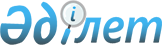 О внесении изменений в решение Бородулихинского районного маслихата от 27 марта 2014 года № 21-9-V "Об утверждении Правил проведения раздельных сходов местного сообщества и определения количества представителей жителей сел, улиц, многоквартирных жилых домов для участия в сходах местного сообщества на территории Бородулихинского района"Решение Бородулихинского районного маслихата Восточно-Казахстанской области от 29 октября 2014 года № 27-4-V. Зарегистрировано Департаментом юстиции Восточно-Казахстанской области 02 декабря 2014 года № 3570

     Примечание РЦПИ.



     В тексте документа сохранена пунктуация и орфография оригинала.



      В соответствии с пунктом 6 статьи 39-3 Закона Республики Казахстан от 23 января 2001 года «О местном государственном управлении и самоуправлении в Республике Казахстан», статьей 21 Закона Республики Казахстан от 24 марта 1998 года «О нормативных правовых актах» Бородулихинский районный маслихат РЕШИЛ:



      1. Внести в решение Бородулихинского районного маслихата от 27 марта 2014 года № 21-9-V «Об утверждении Правил проведения раздельных сходов местного сообщества и определения количества представителей жителей сел, улиц, многоквартирных жилых домов для участия в сходах местного сообщества на территории Бородулихинского района» (зарегистрировано в Реестре государственной регистрации нормативных правовых актов за от 11 мая 2014 года за номером 3303, опубликовано в районных газетах «Аудан тынысы» 20 мая 2014 года № 38, «Пульс района» от 20 мая 2014 года № 39) следующие изменения:



      в Правилах проведения раздельных сходов местного сообщества и определения количества представителей жителей сел, улиц, многоквартирных жилых домов для участия в сходе местного сообщества на территории Бородулихинского района, утвержденных указанным решением:



      пункт 8 изложить в новой редакции:



      «8. Кандидатуры представителей жителей сел, улиц, многоквартирных жилых домов для участия в сходе местного сообщества выдвигаются участниками раздельного схода в количественном составе на 100 жителей 1 представитель.



      Количество представителей жителей сел, улиц, многоквартирных жилых домов для участия в сходе местного сообщества определяется на основе принципа равного представительства.»;



      приложение к Правилам исключить.



      2. Настоящее решение вводится в действие по истечении десяти календарных дней после дня его первого официального опубликования.

 

 
					© 2012. РГП на ПХВ «Институт законодательства и правовой информации Республики Казахстан» Министерства юстиции Республики Казахстан
				

      Председатель сессии





      Секретарь районного маслихатаС. Быков

У. Майжанов